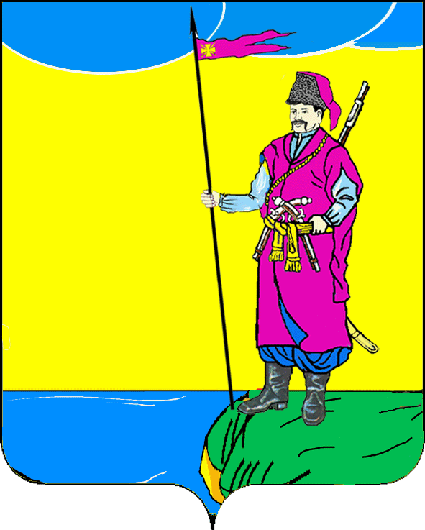 Совет Пластуновского сельского поселенияДинского районаРЕШЕНИЕот 30.11.2020 г.									   № 73-21/4станица ПластуновскаяО внесении изменений в решение Совета Пластуновского сельского поселения Динского района от 22.04.2016 № 94 «О представлении гражданами, претендующими на замещение  муниципальных должностей, и лицами, замещающими муниципальные должности в Пластуновском сельском поселении Динского района, сведений о доходах, расходах, об имуществе и обязательствах имущественного характера»В соответствии с Федеральными законами  от 25.12.2008 № 273-ФЗ 
«О противодействии коррупции»,  Указом Президента Российской Федерации от 15.01.2020 года № 13 «О внесении изменений в некоторые акты Президента Российской Федерации», Указом Президента Российской Федерации от 18.05.2009 № 559 «О представлении гражданами, претендующими на замещение должностей федеральной государственной службы, и федеральными государственными служащими сведений о доходах, об имуществе и обязательствах имущественного характера», Уставом Пластуновского сельского поселения Динского района, Совет Пластуновского сельского поселения Динского района р е ш и л:1. Внести в Приложение к решению Совета Пластуновского сельского поселения Динского района от 22.04.2016 № 94 «О представлении гражданами, претендующими на замещение муниципальных должностей, и лицами, замещающими муниципальные должности в Пластуновском сельском поселении Динского района, сведений о доходах, расходах, об имуществе и обязательствах имущественного характера» следующие изменения:- абзац первый пункта 3. изложить в следующей редакции «Сведения о доходах, расходах, об имуществе и обязательствах имущественного характера представляются по форме справки, утверждённой Указом Президента РФ от 23 июня 2014 г. № 460 «Об утверждении формы справки о доходах, расходах, об имуществе и обязательствах имущественного характера и внесении изменений в некоторые акты Президента Российской Федерации», при заполнении которой обязательно указываются сведения о страховом номере индивидуального лицевого счета (при наличии). Сведения о доходах, расходах, об имуществе и обязательствах имущественного характера предоставляются:»;- пункт 9. дополнить подпунктом 9.1 следующего содержания «Сведения о доходах, об имуществе и обязательствах имущественного характера представляются по утвержденной Президентом Российской Федерации форме справки, заполненной с использованием специального программного обеспечения "Справки БК", размещенного на официальном сайте Президента Российской Федерации, ссылка на который также размещается на официальном сайте федеральной государственной информационной системы в области государственной службы в информационно-телекоммуникационной сети "Интернет".»;- абзац первый пункта 15. изложить в следующей редакции «Сведения о доходах, расходах, об имуществе и обязательствах имущественного характера, представленные в соответствии с настоящим Положением гражданином, претендующим на замещение муниципальной должности, а также лицом, замещающим муниципальную должность, при наделении полномочиями (назначении, избрании на должность), а также представляемые им ежегодно, и информация о результатах проверки достоверности и полноты этих сведений приобщаются к личному делу указанного лица. Указанные сведения также могут храниться в электронном виде.».2. Обнародовать настоящее решение в установленном порядке и разместить на официальном сайте Пластуновского сельского поселения Динского района в информационно-телекоммуникационной сети «Интернет».3. Контроль за исполнением настоящего решения возложить на правовую комиссии (Шубина) Совета Пластуновского сельского поселения Динского района.4. Решение вступает в силу после его официального обнародования.Председатель Совета Пластуновского сельского поселения Динского района				М.Г.КулишИсполняющий обязанностиПластуновского сельского поселенияДинского района								А.А.Завгородний